ESCUELA SECUNDARIA GENERAL “MANUEL JOSÉ OTHÓN”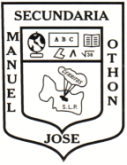 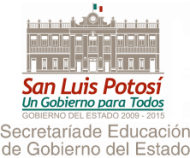 CLAVE: 24DES0010G, COL. SANTA CRUZ, CERRITOS, S.L.P.ENGLISH EXAM FIFTH BIMESTERFIRST GRADE******************************************************************************************************************************NAME OF THE STUDENT:__________________________________________________________________GRADE AND GROUP:_________________I.- MATCH THE COLUMN A WITH THE COLUMN B WITH THEIR CORRESPONDING MEANINGSD) SQUARE					(	) TIENDA DE MÚSICAAZ) RESTAURANT					(	) PARQUEÑO) BOUTIQUE					(	) MUSEOWS) MUSIC STORE					(	) PLAZAED) POST OFFICE					(	) GIMNASIORF) SUBWAY STATION				(	) CIBERCAFÉTG) ZOO						(	) RESTAURANTEYH) PARK						(	) OFICINA POSTALUJ) GYM						(	) ESTACIÓN DE AUTOBUSESIK) FIRE STATION 					(	) METROOL) CAFÉ						(	) BOUTIQUEPÑ) CYBERCAFÉ					(	) GASOLINERAAZ) TRAVEL AGENCY 				(	) ZOOLÓGICOSX) BUS STATION 					(	) ESTACIÓN DE BOMBEROSDC) MUSEUM 					(	) AGENCIA DE VIAJESFV) GAS STATION					(	) CAFÉII.- WRITE SENTENCES ABOUT WHAT THERE IS OR THERE INS´T IN THE CITY MAP. (FOLLOW THE EXAMPLE)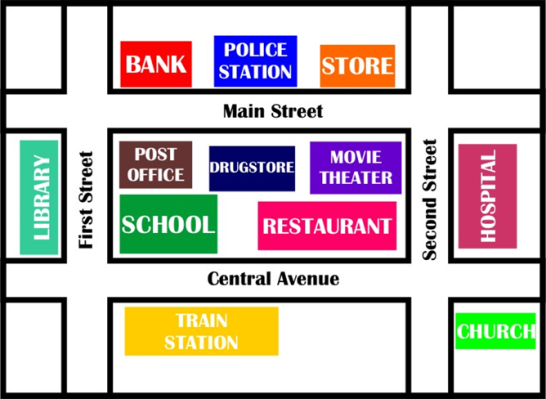 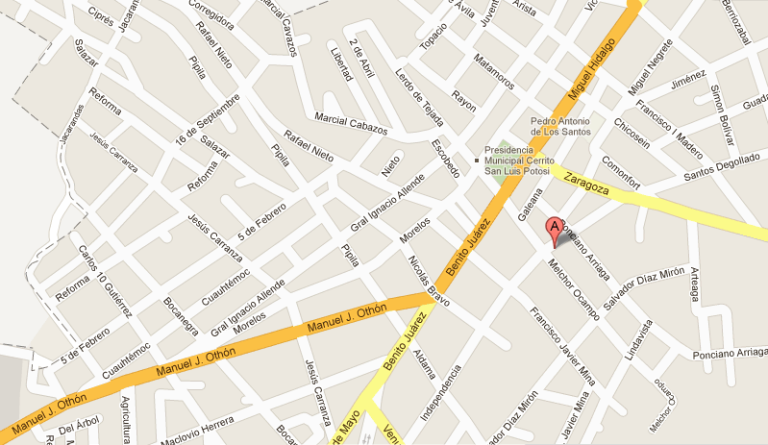 